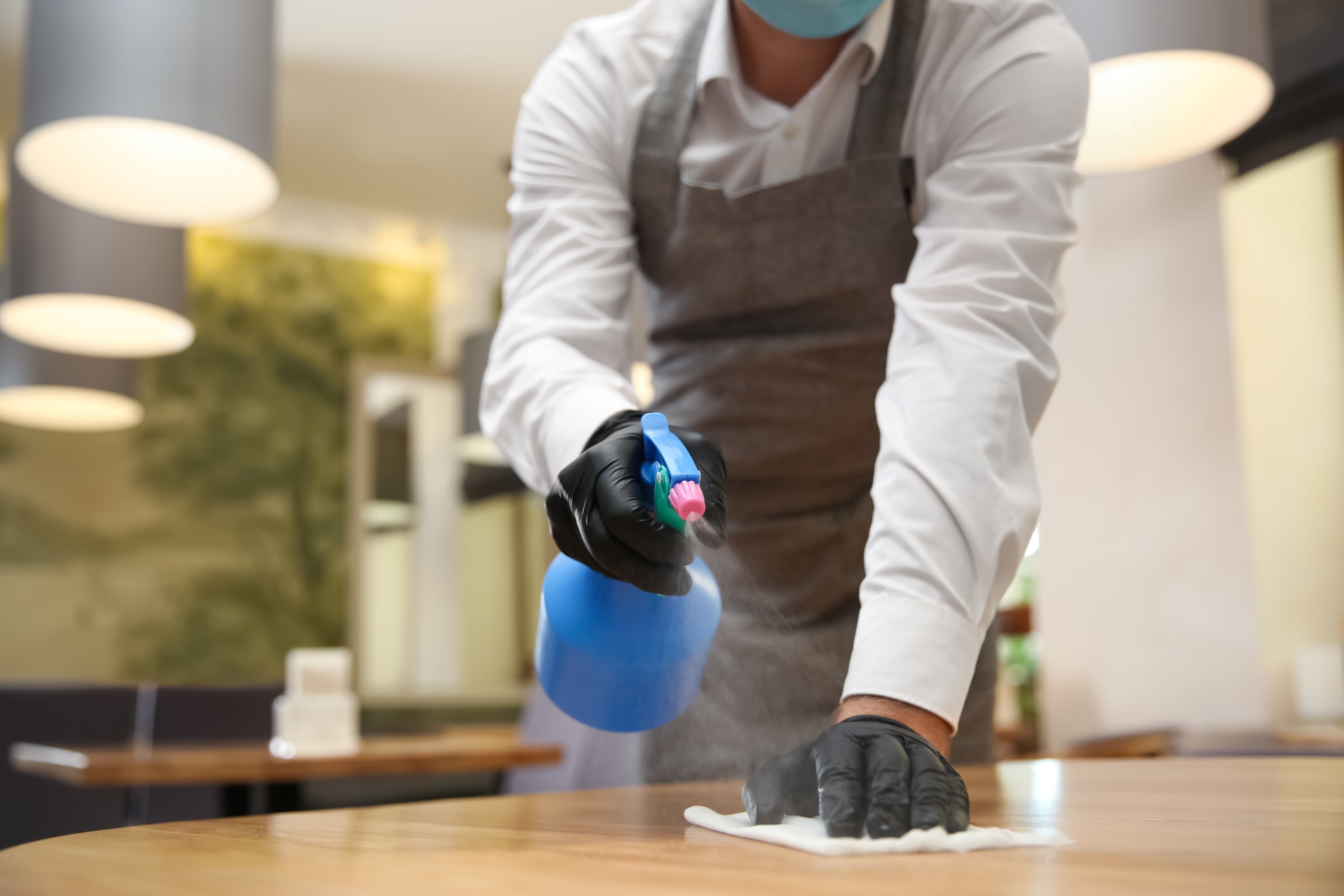 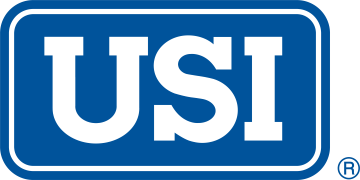 (Insert Company Name) 
Health & Sanitation GuidelinesStatement from Chief Executive Officer(Insert Company Name) Hotel’s Leadership Team cares deeply about our family of employees and our communities. When we decided to close operations at several locations, we did it with a heavy heart but knew it was in the best interest of our employees and community. We understood that asking our employees to stay home during the pandemic would be challenging. This plan presents what we do to keep our guests, employees, and our community safe. Each operating department has its own customized set of procedures, even more detailed than the 20-page summary presented here. It relies on the best available science on sanitization methods in consultation with professional infectious disease experts from the best academic institutions in the country. We will continue to refine and update the plan as our experts provide us more advice. Our procedures are extensive and applicable to all exposures within our operations.The United States, the medical community, the municipal task forces and the hotel industry leaders are focused on ways to vastly enhance testing so we can get back to business as usual. I understand that we may have to pull back if a spike in cases occurs that jeopardizes our healthcare system capacity. However, the only way to cross this river is one stone at a time and we need to put our feet in the water before it is too late.To be able to recover and continue operations, our Leadership Team has developed the following procedures in addition to municipal-mandated practices. (Insert Company Name) HotelsEmployee & Guest Health Policies and ProceduresThe health and safety of our employees and guests is our number one priority.Thermal Cameras. Points of entry will be limited to allow our security team to conduct non-invasive temperature checks utilizing thermal cameras. Anyone displaying a temperature over 100.0°F1 will be taken to a private area for a secondary temporal temperature screening. Employees or guests confirmed to have a temperature over 100.0°F will not be allowed entry to the property and will be directed towards appropriate medical care.Physical Distancing. Guests will be advised to practice physical distancing by standing at least six (6) feet away from other groups of people not traveling with them while standing in lines, using elevators or moving around the property. Restaurant tables and other physical layouts will be arranged to ensure appropriate distancing. Employees will be reminded not to touch their faces and to practice physical distancing by standing at least six feet away from guests and other employees whenever possible. All hotel properties will comply with, or exceed, local or state mandated occupancy limits.Hand Sanitizer. Hand sanitizer dispensers, touchless whenever possible, will be placed at key guest and employee entrances and contact areas such as driveways, reception areas, hotel lobbies, the casino floor, restaurant entrances, meeting and convention spaces, elevator landings, pools, salons and exercise areas. Hand lotion will be provided in guest rooms and throughout the back of house (in touchless dispensers) for employees.Front of the House Signage. There will be health and hygiene reminders throughout the property including the proper way to wear, handle and dispose of masks. Electronic signs will also be used for messaging and communication.Back of the House Signage. Signage will be posted throughout the property reminding employees of the proper way to wear, handle and dispose masks, use gloves (in positions deemed appropriate by medical experts), wash hands, sneeze and to avoid touching their faces.Employee & Guest Health Concerns. Our employees have been given clear instructions on how to respond swiftly and report all presumed cases of COVID-19. We will be ready to provide support to our guests. Employees are instructed to stay home if they do not feel well and are instructed to contact a manager if they notice a coworker or guest with a cough, shortness of breath, or other known symptoms of COVID-19. Employees and guests who are exhibiting any of the symptoms of COVID-19 while at the property are instructed to immediately notify their manager (employees) or hotel security (guests).Case Notification. If we are alerted to a presumptive case of COVID-19 at the hotel, we will work with the local Health Department to follow the appropriate actions recommended by it.1 https://www.cdc.gov/coronavirus/2019-ncov/hcp/infection-control-recommendations.html  Employee’s Responsibilities(Insert Company Name) employees are vital for an effective sanitation and health program.Hand-Washing. Correct hygiene and frequent hand-washing with soap is vital to help combat the spread of virus. All (Insert Company Name) employees have been instructed to wash their hands, or use sanitizer when a sink is not available, every 60 minutes (for 20 seconds) and after any of the following activities: using the restroom, sneezing, touching the face, blowing the nose, cleaning, sweeping, mopping, smoking, eating, drinking, entering and leaving the gaming floor, going on break and before or after starting a shift.COVID-19 Training. All employees will receive training on COVID-19 safety and sanitation protocols with more comprehensive training for our teams with frequent guest contact including Housekeeping, Food & Beverage, Public Area Department, Hotel Operations and Security.Personal Protective Equipment (PPE). Appropriate PPE will be worn by all employees based on their role and responsibilities and in adherence to state or local regulations and guidance. Training on how to properly use and dispose of all PPE will be mandatory. Although the CDC has lifted the face mask requirement for individuals who have been vaccinated, all employee entering the hotel will be provided a mask and required to wear that mask while on property. Gloves will be provided to employees whose responsibilities require them as determined by medical experts including housekeeping and public area attendants and security officers in direct contact with guests.Daily Pre-Shift & Timekeeping. Employee pre-shift meetings will be conducted virtually or in areas that allow for appropriate physical distancing between employees. Larger departments will stagger employee arrival times to minimize traffic volume in back of house corridors and service elevators. Hand sanitizer will be available at each timeclock location and employees will be required to sanitize their hands after clocking in. Our management team will ensure constant communication and proper PPE and sanitation procedures are followed and updated per the latest expert guidance.The Guest JourneyGuest ArrivalA security officer will greet each visitor to the hotel. Visitors will be screened and asked to use hand sanitizer and to wear a mask. Although face masks are not required by CDC for those individuals who have been vaccinated, the hotel require face mask use and provide each guest a mask. Appropriate signage will also be prominently displayed outlining proper mask usage and current physical distancing practices in use throughout the hotel.Guest Arrival Valet, Taxi or Ride ShareGuests will enter the hotel through doors that are either propped open, are automated or manually operated by an employee.Employees will not open the doors of cars or taxis.Guests requesting bell service will be assisted and the bell cart will be sanitized after each guest is assisted.Valet services will be suspended until further notice.Guest Arrival by (Insert Company Name) LimousineLimos will be thoroughly cleaned before and after each use.No more than four guests will be permitted per SUV and no more than two guests will be permitted per sedan.Guests will not be permitted in the front passenger seat.Hotel Guest ElevatorsAn employee will be present to sanitize the button panels at regular intervals, at least once per hour.Signage will be posted to explain the current procedures.No more than four guests will be permitted per elevator.Guest Sanitation AmenitiesEach guest will receive an amenity bag during check-in containing masks, hand sanitizer and a COVID-19 awareness card.A spray bottle of sanitizer or wipes will be provided in each room for guest use (subject to availability and stored out of reach of small children).Cleaning Products and ProtocolsOur hotels use cleaning products and protocols which meet EPA guidelines2 and are approved for use and effective against viruses, bacteria and other airborne and bloodborne pathogens. We are working with our vendors, distribution partners and suppliers to ensure an uninterrupted supply of these cleaning supplies and the necessary PPE.Public Spaces and Communal Areas. The frequency of cleaning and sanitizing has been increased in all public spaces with an emphasis on frequent contact surfaces including, but not limited to, front desk check-in counters, bell desks, elevators and elevator buttons, door handles, public bathrooms, room keys and locks, ATMs, escalator and stair handrails, gym equipment, dining surfaces and seating areas.Guest Rooms. Industry leading cleaning and sanitizing protocols are used to clean guest rooms, with particular attention paid to high-touch items including television remote controls, toilet seats and handles, door and furniture handles, water faucet handles, nightstands, telephones, in-room control panels, light switches, temperature control panels, alarm clocks, luggage racks and flooring.  Laundry. All bed linen and laundry will be changed daily and continue to be washed at a high temperature and in accordance with CDC guidelines3. Dirty linen will be bagged in the guest room to eliminate excess contact while being transported to the laundry facility.Back of the House. The frequency of cleaning and sanitizing will also increase in high traffic back of house areas with an emphasis on the employee dining rooms, employee entrances, uniform control rooms, employee restrooms, loading docks, offices, kitchens, security scanning podiums, Employee Relations service desks and training classrooms.
2 https://www.epa.gov/pesticide-registration/list-n-disinfectants-use-against-sars-cov-23 https://www.cdc.gov/coronavirus/2019-ncov/community/disinfecting-building-facility.htmlShared Equipment. Shared tools and equipment will be sanitized before, during and after each shift or anytime the equipment is transferred to a new employee. This includes phones, radios, computers and other communication devices, payment terminals, kitchen implements, engineering tools, safety buttons, folios, cleaning equipment, keys, time clocks and all other direct contact items used throughout the hotel. The use of shared food and beverage equipment in back of the house office pantries (including shared coffee brewers) will be discontinued.Room Recovery Protocol. In the event of presumptive case of COVID-19 the guest’s room will be removed from service and quarantined. The guest room will not be returned to service until case has been confirmed or cleared. In the event of a positive case, the room will only be returned to service after undergoing an enhanced sanitization protocol by a licensed third-party expert and approval by the local Health Department. Air Filter and HVAC Cleaning. The frequency of air filter replacement and HVAC system cleaning has been increased and fresh air exchange will be maximized.Locations for the Distribution of Personal Protection Equipment (PPE)Physical DistancingThroughout the hotel we will meet or exceed state and local health authority guidelines on proper physical distancing.Queuing. Any area where guests or employees queue will be clearly marked for appropriate physical distancing. This includes check-in, check-out, elevator lobbies, coffee shops and casual dining and 
taxi lines.Hotel Front Desk, Business Center and Concierge. Agents will utilize every other workstation to ensure separation between employees whenever possible.Restaurants and Bars. Restaurants and bars will reduce seating capacities to allow for a minimum of six feet between each seated group/party of guests.Meeting and Convention Spaces. Meeting and banquet set-up arrangements will allow for physical distancing between guests in all meetings and events based on CDC4 and state recommendations. Self-serve buffet style food service will be suspended and replaced by alternative service styles.Retail Spaces. In coordination with our retail partners and tenants, guest occupancy limits will be enforced to allow for appropriate distancing at our owned and leased retail spaces.Pools. Pool seating will be configured to allow for at least six feet of separation between groups 
of guests.Back of the House. Physical distancing protocols will be used in the employee dining rooms, 
uniform control areas, training classrooms, shared office spaces, the employee services window 
(via a teller style window) and other high-density areas in order to ensure appropriate distancing 
between employees.Department Specific Sanitation PoliciesAdditional department and protocols are under review and will be added/modified as developed.Employee Services & Human ResourcesUniform ControlCleaning & Sanitizing ProtocolLaundry to be cleaned in accordance with CDC guidelinesPhysical Distancing ProtocolA uniform control employee will be stationed at the entry to control maximum occupancy of 
the spaceClearly defined lines and waiting areas to be clearly marked on the floor in front of the uniform distribution countersLocker room floors to be clearly marked with available and unavailable spaces to be used 
for dressingOne employee at a time will be allowed into the processing area for loaners and exchangesGuest ConsiderationsNo department specific requirementsHotel OperationsBusiness Services, Office Services, Lost & FoundCleaning & Sanitizing ProtocolCounters and equipment sanitized at least once per hourIn-house mail vehicle to be sanitized after each useAddition of a sanitization kit to each locker bank with instructions on how to properly clean the terminal screen and locker boxSanitize internet stations and post sanitation signage for guest referencePhysical Distancing ProtocolEmployees to use separate counters and have individual stations to eliminate shared equipmentMaximum of two employees at counterGreeter at front door of Business Services, when necessary, to control physical distancingCredit card swipe moved to front counterGuest will be requested to place packages directly on the scale and then onto the conveyorConvert Security Hut Window at Convention Dock into a pickup/drop off point with limited contact for couriersEnforce six-foot physical distancing minimums with common carriersEncourage the use e-mail for all guest transactionsOffer Internet Stations for printing and completing any documentation instead of at counterGuest ConsiderationsDiscontinue print magazine and newspaper services throughout the property. Guests will have access to News on their own devicesAll packages will be placed in sealed single-use plastic bagsGuest packages delivered to the rooms will be placed outside the guest room, the delivery person will call the room and then wait six feet away to ensure the package is retrievedFront Services & TransportationCleaning & Sanitizing ProtocolSanitize high touch front services spaces and equipment including dispatch offices, bell desks, luggage storerooms, luggage belts, bell carts, porte cocheres and drop- off/pick-up waiting areasOffices, desks, counters, workspaces and related equipment (including iPads and radios) to be sanitized at least once every four hours or upon a new employee using the equipmentScooters, wheelchairs and other guest amenities to be sanitized after each useBaggage doors sanitized every hourBaggage belt divider tubs, bell carts and related equipment to be sanitized after each useBell cart carpets to be covered with a cleanable, non-porous or disposable surfaceBack of House (BOH) elevator buttons to be sanitized at least once per hourVending machines (break room and taxi tunnels) to be sanitized at least once per hourPhysical Distancing ProtocolGuest laundry and dry-cleaning services available using contactless pick-up and delivery protocolsGuest amenity deliveries will be consistent with In Room Dining (IRD) protocols and delivered with contactless procedures whenever possibleGuest ConsiderationsValet parking suspendedSelf-service ice machines to be suspended and signage posted indicating ice is available 
through IRDPool OperationsCleaning & Sanitizing ProtocolChaise lounge chairs to be sanitized after each useCabana guest contact surfaces to be sanitized after each useCabanas to be pressure washed and sanitized each nightTowel desk, entry kiosks and all other desks and counters to be sanitized at least once per hourLifeguard stands to be sanitized upon rotationPhysical Distancing ProtocolChaise lounge chairs set with appropriate physical distancingGuest ConsiderationsNo department specific requirementsGolf OperationsCleaning & Sanitizing ProtocolGolf carts to be sanitized before and after each round by a designated cart ‘pit crew’Loaner clubs to be sanitized before and after each roundLocker rooms and foyer area sanitized at least once every four hours; guest contact areas in each sanitized after each useAll employees to be provided personal size hand sanitizer and wipes to keep on them during their shifts and while on the courseEmployees to wash hands or sanitize hands after touching any guest equipment including clubs, bags or shoesPhysical Distancing ProtocolOne player per cart unless immediate family members and/or following updates on guidance from local authoritiesAddition of inserts into golf hole cups to allow easy removal of ballsIncreased tee time spacing to 20-minute intervalsEvery other bay to be utilized for warm-up areaCaddies to refrain from handling guest tees, markers, scorecards, pencils and other small equipmentSand and seed bottles removed from carts; employees will handle between roundsRemove rakes from bunkers; one rake per golf cart to only be handled by the caddieGuest ConsiderationsAttendant at coffee and fruit station providing service; no self-service availableWelcome packet of tees, ball markers a scorecard and pencils pre-set in carts for player usePublic Area (PAD)Cleaning & Sanitizing ProtocolEmployees to sanitize the following areas at least once per hourGuest and garage elevatorsSlot machines (in coordination with slot team)CredenzasEscalator handrailsPlaza and Parasol handrailsEmployee dining tables and countersEmployees to sanitize the following areas at least once per hourHotel entry doorsEsplanade fountain handrailsExterior elevators and escalator handrailsEmployee smoking areasExterior benchesTrash binsAll Front of House (FOH) restrooms to be sanitized at least once per hourPhysical Distancing ProtocolNo department specific requirementsGuest ConsiderationsNo department specific requirementsFront OfficeCleaning & Sanitizing ProtocolSanitize all guest touchpoints after each transaction including ATM Devices, pens and registration countertopsRoom keys to be sanitized before stockingOffices, Call Centers, Registration Desks to be deep cleaned and sanitized upon a shift change Physical Distancing ProtocolRestructure stanchions to provide appropriate six-foot intervalsStaff every other workstationLobby Greeter to provide guidance to arriving and departing guests to ensure physical distancing measures are followedImplement peak period queueing procedures, including a Lobby Greeter, when the number of guests exceeds the lobby capacityGuest ConsiderationsSuite interior entry doors to be propped open to minimize guest contactVIP Lounge Ambassador to serve all food and beverage; no self-service availableHousekeepingCleaning & Sanitizing ProtocolCarts, trolleys and equipment to be sanitized at the start and end of each shiftGuest linen will be delivered and removed from guest rooms in single use sealed bagsPillow protectors on the guest room beds are to be changed dailyAll items stored on shelves in the Housekeeping locker rooms are placed in bags and not exposed to the open air when not in useBack of house restrooms will be sanitized at least once every four hoursHouse phones, in unsupervised/controlled areas, to be removedPhysical Distancing ProtocolMinimize contact with guests while cleaning hotel rooms; guest room attendants will offer to return at an alternate time for occupied roomsGuest ConsiderationsAll reusable collateral to be removed from rooms; critical information to be placed on single use collateral and/or electronically posted (in coordination with IRD)Disposable collateral to be disposed and changed after each guestNewspapers and magazines will continue to be provided for guests to access on their own devicesExtra pillows and blankets stored in the guest room closets will be removed and available upon guest requestAll guest amenities to be packaged before being placed in roomShoeshine is suspended until further noticeSpecific sanitation consideration will be paid to the following guest room areas:Desks, counter tops, tables and chairsPhones, tablets and remotesThermostatsCabinetry, pulls and hardwareDoors and doorknobsBathroom vanities and accessoriesBathroom fixtures and hardwareWindows, mirrors and framesLights and lighting controlsClosets, hangers and other amenitiesSpa, Salon & Fitness CenterSpaPending guidance from local authorities and medical experts.SalonPending guidance from local authorities and medical experts.Fitness CenterPending guidance from local authorities and medical experts. Alternative wellness options to be provided to guests as they are developed including in-room and outdoor wellness programming.Food & BeverageRestaurants, Bars & LoungesCleaning & Sanitizing ProtocolHost Podiums including all associated equipment to be sanitized at least once per hourService stations, service carts, beverage stations, counters, handrails and trays to be sanitized at least once per hour and logged by a managerPOS terminals to be assigned to a single server where possible and sanitized between each user and before and after each shift. If multiple servers are assigned to a POS terminal, servers will sanitize their hands after each useDining tables, bar tops, stools and chairs to be sanitized after each useCondiments to be served in single use containers (either disposable or washed after each use)Check presenters, votives, pens and all other reusable guest contact items to be either sanitized after each use or single useMenus to be single use and/or disposableExisting porous placemats (including Chilewich style) to be replaced with linen, single use disposable or non-porous placemats that can be machine washed and sanitized after each useSanitize trays (all types) and tray stands sanitized after each useStorage containers to be sanitized before and after each useFood preparation stations to be sanitized at least once per hourKitchens to be deep cleaned and sanitized at least once per dayFood and beverage items being prepared to be transferred to other employees using contactless methods (leaving on expediting tables, conveyors, etc.)Physical Distancing ProtocolHostesses and managers to manage physical distancing at entries, waiting areas and queues 
(in addition to signage)Peak period queuing procedures to be implemented when guests are not able to be 
immediately satTables and booths to be utilized with appropriate physical distancing between each family or traveling party (six feet or as otherwise advised by local authorities)Reduce bar stool count to provide appropriate physical distancingManage the line flow at quick serve outlets to ensure coffee and food pick up areas remain appropriately distancedAdditional quick serve coffee options to open based on demand and length of physically distanced lines (Lobby Bar, Coffee Cart)Guest ConsiderationsAll self-serve condiments and utensils to be removed and available from cashiers or serversAll straws to be wrappedNapkin service to be suspended until further notice (no placing in a guest’s lap or refolding)Tableside cooking to be suspended until further noticeRemove grab and go offerings; available from fountain workers onlyBar snacks will be served per individual guest and not shared by the tableAll food and beverage items to be placed on the table, counter, slot or other surface instead of being handed directly to a guestAdditional Employee Dining Room (EDR) ProtocolsNo self-serve food available (including snacks)Food to be served by EDR cooks and line attendantsSingle use cups for beverage (no refills)Prepackaged plastic flatwareTrays and plates to be distributed by EDR attendantsExtension of EDR sneeze guardsIn-Room Dining (IRD)Cleaning & Sanitizing ProtocolAll equipment will be sanitized prior to assigning for the shiftEmployees assigned to individual stations (including Sales Agents) will sanitize their stations and all equipment at least once per hour and at each change of shiftBus Runners will sanitize all doors, handles and high contact surfaces at least once per hourPhysical Distancing ProtocolSet food on tables in hallway and notify guest when the table is outside of the guest’s room (plate covers remain) – guests will retrieve their own tableRequest that guests notify IRD when finished with their meal and place their trolley in the hallway outside of their roomGuest ConsiderationsPrinted IRD menus to be removed from roomsExplore menu delivery options: QR Code in room to access a PDF version, scrolling on an in-house tv channel, etc.Minibars to be locked, all loose product removed, and service suspended until further noticeItems will be available upon request from IRDCatering & BanquetsCleaning & Sanitizing ProtocolAll shared equipment and meeting amenities to be sanitized before and after each use, or be single use if not able to be sanitizedAll linen, including underlays, to be replaced after each useClean and soiled linens to be transported in sealed single use plastic bags into and out of the meeting roomsPhysical Distancing ProtocolAll buffet and self-serve style events to be suspended until further noticeAll food and beverage items to be individually plated and servedCoffee and other break items to be attended and served by a serverFlatware to be provided as a roll-upCondiments to be served in individual PCs or sanitized individual containersSeating capacities and floor plans to be reviewed on an event by event basis to ensure appropriate physical distancing that follows County Fire Department and CDC guidelines (in coordination with Hotel Sales & Convention Services)Guest ConsiderationsIndividual bottled water will be provided in lieu of water carafes on meeting tables and water stationsDevelop examples of physically distanced floor plans for Hotel Sales & Convention Services useCreate modified menus to showcase styles of service and items currently availableSales	Hotel Sales & Convention ServicesCleaning & Sanitizing ProtocolSanitize conference room doors, tables, chairs light switch and other equipment after each 
group useMeeting Concierge and Specialty Desk will sanitize their respective work areas, counters, doors and equipment at least once every four hours and upon a shift changePhysical Distancing ProtocolSeating capacities and floor plans to be reviewed on an event by event basis to ensure appropriate physical distancing that follows County Fire Department and CDC guidelines (in coordination with Catering & Banquets)Site inspections and meetings will be done virtually and/or appropriately physically distancedGuest ConsiderationsProvide example of physically distanced floor plans (in coordination with Catering & Banquets)Post signage outside of meeting and events reminding guests of appropriate physical distancing guidelinesEntertainmentTheaterCleaning & Sanitizing ProtocolPerformers and divers in close contact with each other to sanitize themselves by fully submersing in the chlorinated theater waterTheater seating and public areas to be sanitized at the conclusion of each performanceAll equipment to be individually assigned when possible to eliminate equipment sharingPhysical Distancing ProtocolTheater seating and capacity to be managed to allow for appropriate distancing between groups of guests based on CDC guidelinesShow schedule limited to one performance per dayCostume dressing and quick-change protocols are staggered and supervised by wardrobe attendantsPerformers complete workouts at home or offsite when possibleMaximum occupancy limits and appropriate PPE usage enforced within Health Services for performers requiring physical therapyGuest ConsiderationsShowroom snack bars to follow Food & Beverage protocolsUshers to assist in guest movement and flow to ensure physical distancing protocols are followedNightclubsPending guidance from local authorities and medical experts.SecuritySecurity OperationsCleaning & Sanitizing ProtocolAll contact surfaces to be sanitized at the completion of an incident (in addition to standard sanitization protocols)Shift managers will assign specific sanitation responsibilities and ensure proper protocols are followedShift Supervisors to log completed tasksHandcuffs, holding rooms and all related equipment and contact surfaces to be sanitized before and after each useShift Manager will notify the Security Command Center (SCC) after unscheduled or specialty cleaning protocols are complete (i.e., after a subject is released from a holding room and the room has been sanitized)SCC will track critical activities in iTrakPhysical Distancing ProtocolStandard protocols will be followed unless a specific incident requires more invasive contact (i.e., taking a subject into custody for a criminal offense)Security Officers to assist with enforcing physical distancing protocols in guest queuing areas as required (restaurants, casino floor, registration areas, elevator lobbies, etc.)Guest ConsiderationsSecurity Officers to familiarize themselves with hand sanitizer and mask distribution points for guests and coworkers Entry Screening & Case Reporting Protocols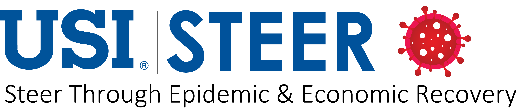 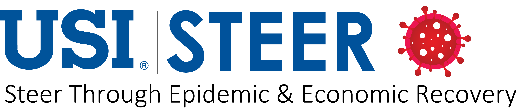 Front of the HouseBack of the HouseAll Hotel Entrances & ExitsEmployee Entrances, Department Specific LocationsRegistration & ConciergeIncluding Kitchens, Security Podiums, Housekeeping & PAD ClosetsEntry ScreeningNon-invasive thermal cameras will be placed at each entry point to the hotel. Any person displaying a cough, shortness of breath or other known symptoms of COVID-19 or a temperature above 100.0°F will be discreetly offered a secondary screening. 	Secondary ScreeningThe visitor displaying an elevated temperature will be escorted to a designated, private and isolated area and provided with PPE.A Security Officer using appropriate PPE (including a surgical mask and eye protection) and a temporal thermometer will record a second temperature.If the visitor refuses the secondary reading, they will be denied entry to the property and provided a COVID-19 information cardVisitors With Elevated TemperatureIf the secondary reading confirms that the visitor has a temperature above 100.0°F, the visitor will be denied entry** to the property and be directed towards medical care and provided with resources and recommendations based on CDC and local health authority guidelines.A Security Supervisor will collect basic visitor information including name, names of room shares and close contact guests in their traveling party and ID (i.e., driver’s license or employee ID). The Supervisor will then make initial observations for the known symptoms of COVID-19 including cough, fever and shortness of breath.If a visitor refuses to provide information or cooperate with Security, the visitor will be denied entry to the property.**See additional procedures below for current hotel guests**See additional procedures below for current hotel guestsHealth Department ReportingThe Security Supervisor handling the case will immediately notify the local Health Department at (000) 000-0000. Option 2 and advise the operator that there is a possible case of COVID-19.Inform the Health Department if the visitor is requesting medical care or refusing to cooperate and leaving the property. 	In-House Hotel Guests (Skip to Transportation for employees and non-resident guests)If a current hotel guest is deemed to have an elevated temperature, and not in medical distress, the guest should be offered the opportunity to return to their room and gather their belongings before transportation is arranged.If a guest requests to return to their room:A Security Supervisor will be called to escort the guest for the remainder of the process.The guest will be provided appropriate PPE (if not already wearing) and escorted directly to their room.The Security Supervisor will control the elevator to ensure no other visitors use the same cabin.The SCC will notify PAD and the elevator will be returned to service only after properly sanitized by PAD.The SCC will notify the Hotel Manager on Duty to pin the room and not permit access until medical clearance is given and/or the room is properly sanitized.If the guest does not return to their room:The SCC will notify the Hotel Manager on Duty to pin the room and not permit access until proper medical clearance is given and/or the room is properly sanitized.The guest’s belongings will remain in the room until security can arrange for the safe removal and storage of the belongings.Hotel Management will determine the best course of action to handle the outstanding folio on a case by case basis.Guests who have previously displayed an elevated temperature may NOT return to the hotel until they have been medically cleared. Once proper medical clearance is given, they may return to their room (if still checked-in).If the guest with an elevated temperature is sharing the room or has had close contact with other visitors:The Security Supervisor will determine room shares and close contact guests traveling with the elevated temperature guest. The full protocol will be followed beginning with a secondary screening for all close contacts.Follow SNHD guidance on required isolation or quarantine procedures for close contacts as appropriate.If a room is being used for self-isolation the SCC will inform Hotel Management and CDC and local health authority guidelines will be followed for all additional contact with the guest and service to the room.TransportationIf the visitor has their own vehicle the visitor may leave in their own vehicle.If the visitor does not have their own vehicle an ambulance will be called to transport the person to the appropriate medical care facility as directed by the local health authorities.Visitors who are displaying the symptoms of COVID-19 should NOT be directed to use public transportation, taxis, Uber, Lyft or other shared transportation options.The Security Supervisor will notify the Preliminary Investigator to prepare an incident report.At a minimum, the incident report is to include the visitor name, identification information, room number (if applicable), if the temperature reading(s) was above 100.0°F and if the visitor was transported for medical care.The incident report will be updated as new information is available and when/if the visitor returns to property.